Общество с ограниченной ответственностью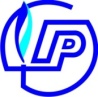 «ГазРесурс»ДОГОВОР № ГР-_________на техническое обслуживание   внутридомового газового оборудования (ВДГО)общего пользования многоквартирного жилого домаг. Псков                            		                                                       «____» _____________ 2017г.Общество с ограниченной ответственностью «ГазРесурс» в лице генерального директора Демина Вячеслава Александровича, действующего на основании Устава, именуемое в дальнейшем «Исполнитель», с одной стороны и ______________________________________________________________________________________________________________________________________, именуемое в дальнейшем «Заказчик», в лице _______________________________________________________________________________________________________________________________,  действующего на основании ___________________________________, с другой стороны, заключили настоящий договор о нижеследующем:1.      ПРЕДМЕТ ДОГОВОРА1.1. «Заказчик» поручает, а «Исполнитель» принимает на себя
обязанности	по     техническому     обслуживанию     и     ремонту внутридомового газового оборудования (далее - ВДГО) общего пользования многоквартирного жилого дома, находящегося в управлении «Заказчика», газоснабжение которого осуществляется на основе природного газа. Перечень жилых домов, подлежащих техническому обслуживанию и ремонту ВДГО общего пользования многоквартирного жилого дома, находящихся в управлении «Заказчика», с целью поддержания его дальнейшей работоспособности и обеспечения безопасной эксплуатации, согласован сторонами и указан в Приложении № 1 к настоящему Договору.Минимальный  объем  работ по  техническому  обслуживанию  и ремонту:Оповещение потребителей о проведении технического обслуживания внутридомового газового оборудования и газопроводов,   относящихся   к   общему   имуществу   в многоквартирных жилых домах;Визуальная    проверка:    целостности    и    соответствия нормативным    документам (осмотр)    внутридомового газового   оборудования;   проверка   работоспособности вентиляционного канала; свободного доступа (осмотр) к внутреннему газовому оборудованию; состояния окраски и        креплений    газопровода    (осмотр);    наличия    и
целостности   футляров   в   местах   прокладки      через наружные и внутренние конструкции многоквартирных домов (осмотр);Проверка  герметичности соединений и отключающих устройств   приборным   методом,   обмыливанием   или контрольной опрессовкой;Проверка      герметичности      фланцевых,      резьбовых соединений и сварных стыков на газопроводе общего пользования подъездах жилых домов;Проверка   работоспособности,   при   необходимости   - разборка и смазка отключающих устройств.Услуги «Исполнитель» выполняет в соответствии с «Правилами пользования газом в части обеспечения безопасности при использовании и содержании внутридомового газового оборудования при предоставлении коммунальной услуги по газоснабжению», утвержденными Постановлением Правительства РФ от 14.05.2013 г. № 410, «Порядком содержания и ремонта внутридомового газового оборудования в Российской Федерации», утвержденными Приказом Министерства Регионального развития России от 26.06.2009 г. № 239.2. ПРАВА И ОБЯЗАННОСТИ СТОРОН2.1. «Исполнитель» обязан:2.1.1. Оказывать услуги по техническому обслуживанию ВДГО общего пользования, предусмотренные пунктом 1.1 договора, согласно графику, согласованному с Заказчиком и указанному в Приложении № 2 к настоящему договору, в объеме, порядке и сроки, установленные «Правилами пользования газом в части обеспечения безопасности при использовании и содержании внутридомового газового оборудования при предоставлении коммунальной услуги по газоснабжению», утвержденными Постановлением Правительства РФ от 14.05.2013 г. № 410 на основании схемы разграничения ответственности владельцев газораспределительной сети и владельцев ВДГО общего (Приложение № 3).2.1.2.	Техническое      обслуживание      внутренних      газопроводов осуществляется не реже 1 раза в 3 года.2.1.3.	Обеспечивать    «Заказчику»    возможность    ознакомиться    с нормативно-технической документацией,	регламентирующей проведение технологических операций, входящих в состав работ (услуг) по техническому обслуживанию и ремонту внутридомового газового оборудования.2.1.4. В случае поступления «Исполнителю» информации о наличии угрозы возникновения аварии, утечек газа или несчастного случая, в том числе получения такой информации в ходе выполнения работ (оказания услуг) по техническому обслуживанию и ремонту внутридомового газового оборудования общего пользования, «Исполнитель» обязан незамедлительно осуществить приостановление подачи газа без предварительного уведомления об этом «Заказчика». О наличии указанной угрозы свидетельствуют следующие факторы:а)	отсутствие тяги в дымоходах и вентиляционных каналах;б)	отсутствие притока воздуха в количестве, необходимом для полного сжигания газа при использовании газоиспользующего оборудования;в)	неисправность   или   вмешательство   в   работу   предусмотренных изготовителем    в конструкции    газоиспользующего    оборудования устройств,  позволяющих автоматически  отключить  подачу  газа  при отклонении контролируемых параметров за допустимые пределы (если такое вмешательство повлекло нарушение функционирования указанных устройств) при невозможности незамедлительного устранения такой неисправности;г)	использование внутридомового газового оборудования при наличии неустранимой в процессе технического обслуживания утечки газа;д)	пользование неисправным, разукомплектованным и не подлежащим ремонту внутридомовым газовым оборудованием;е)	несанкционированное    подключение    внутридомового    газового оборудования     к     газораспределительной     сети,     с     оформлением двустороннего акта, согласно Приложения № 4 к настоящему договору.2.1.5.	В случае обнаружения неисправностей ВДГО общего пользования при оказании услуг предусмотренных п.  1.1. Договора, составляется дефектная ведомость в 2-х экземплярах - по 1-му для каждой из сторон настоящего Договора (Приложение № 5).2.1.6.	Производить    на    основании    заявки    «Заказчика»    ремонт внутридомового      газового      оборудования     общего     пользования многоквартирного дома за отдельную плату.2.2. «Исполнитель» имеет право:2.2.1. Требовать от «Заказчика» исполнения:а)	условий   Договора   о   техническом   обслуживании    и   ремонте внутридомового газового оборудования общего пользования;б)	требований   «Правил   пользования   газом   в   части   обеспечения безопасности    при    использовании    и    содержании    внутридомового газового оборудования при предоставлении коммунальной услуги по газоснабжению», утвержденными Постановлением Правительства РФ от 14.05.2013 г. за № 410.2.2.2. Посещать помещения, где установлено внутридомовое газовое оборудование при проведении работ (оказании услуг) по техническому обслуживанию и ремонту внутридомового газового оборудования с соблюдением порядка предварительного уведомления «Заказчика» и «Пользователя».2.2.3. Конкретные  дата   и   время   выполнения   указанных   работ  в конкретном многоквартирном доме планируются «Исполнителем» путем составления   соответствующих   графиков   (годовых,   квартальных   и месячных), информация о которых доводится до сведения «Заказчиков» в форме письменного уведомления, а также путем размещения  объявлений на входных дверях или информационных стендах подъездов многоквартирных домов. Уведомление о времени и дате выполнения работ, должно быть совершено не позднее, чем за 20 рабочих дней до их проведения.2.2.4. При  наличии  факторов,  предусмотренных  п.  2.1.4  настоящего Договора,   «Исполнитель»   вправе направить в орган жилищного надзора соответствующее уведомление.До вынесения указанного предписания орган жилищного надзора вправе провести проверку фактов, указанных «Исполнителем» в уведомлении.2.2.5.	Приостановление  и   возобновление  подачи  газа  оформляются соответствующим актом, который составляется в 2 экземплярах (по одному    для     «Заказчика»    и    «Исполнителя»)    и подписывается сотрудниками исполнителя, непосредственно проводившими работы, и «Заказчиком»   (его   уполномоченным   представителем).   Акт   должен содержать следующую информацию:а)	дата, время и место составления акта;б)	наименование «Исполнителя»;в)	наименование заказчика - юридического лица (фамилия, имя, отчество «Пользователя» - физического лица);г)	основания приостановления (возобновления) подачи газа;д)	перечень выполненных работ соответственно по приостановлению или возобновлению подачи газа;е)	дата и время выполнения работ соответственно по приостановлению или возобновлению подачи газа.2.2.6. До приостановления подачи газа «Исполнитель» обязан направить «Заказчику» 2 уведомления о предстоящем приостановлении подачи газа и его причинах. Приостановление подачи газа осуществляется не ранее чем через 40 дней после направления 1-го уведомления и не ранее чем через 20 дней после направления 2-го уведомления.2.2.7. Расходы «Исполнителя», понесенные в связи с проведением работ по   приостановлению   и   возобновлению   подачи   газа,   оплачиваются «Заказчиком», при наличии его вины.2.2.8.	В случае отказа «Заказчика» от подписания акта, указанного в п.2.2.5.   настоящего  Договора,  об  этом  делается  отметка  в  акте  с указанием причины отказа (если таковые были заявлены). «Заказчик» вправе изложить в акте особое мнение, касающееся наличия (отсутствия) оснований     приостановления     (возобновления)     подачи     газа,     или приобщить к акту свои возражения в письменной форме, о чем делается запись  в  акте.   Второй  экземпляр  акта  вручается   «Заказчику»  (его представителю), в случае его отказа принять акт - направляется по почте с уведомлением о вручении и описью вложения.2.3.	Ответственность «Исполнителя»:2.3.1. «Исполнитель» несет установленную Гражданским кодексом Российской Федерации, Законом Российской Федерации «О защите прав потребителей» и договором о техническом обслуживании и ремонте внутридомового газового оборудования гражданско-правовую ответственность:а)	за   нарушение   качества   выполнения   работ  (оказания   услуг)   по техническому  обслуживанию   и   ремонту   внутридомового   газового оборудования;б)	за вред, причиненный жизни, здоровью и имуществу «Заказчика» вследствие нарушения качества выполнения работ (оказания услуг) по техническому   обслуживанию   и   ремонту   внутридомового газового оборудования    или    не    предоставления    потребителю    полной    и достоверной  информации    о    выполняемых    работах   (оказываемых услугах);в)	за   убытки,   причиненные   «Заказчику»   в   результате   нарушения «Исполнителем» прав «Заказчика», в том числе в результате заключения договора  о  техническом  обслуживании  и  ремонте  внутридомового газового   оборудования,   содержащего   условия,   ущемляющие   права «Заказчика»,   предусмотренные   Законом   Российской   Федерации   «О защите прав потребителей» и «Правилами пользования газом в части обеспечения     безопасности     при     использовании     и     содержании внутридомового      газового      оборудования      при      предоставлении коммунальной      услуги      по      газоснабжению»,      утвержденными Постановлением Правительства РФ от 14.05.2013 г. за №410.2.4.	«Заказчик» обязан:2.4.1.	«Заказчик» обязан:а)	оплачивать   работы   (услуги)   по   техническому   обслуживанию   и ремонту внутридомового газового оборудования общего пользования в установленные сроки и в полном объеме;б)	незамедлительно    сообщать    «Исполнителю»    о    неисправности оборудования,  входящего     в     состав     внутридомового     газового оборудования общего пользования, а также об авариях, утечках и иных чрезвычайных ситуациях, возникающих при пользовании газом;в)	обеспечить доступ представителей «Исполнителя» к внутридомовому газовому оборудованию для  проведения  работ (оказания  услуг)  по техническому обслуживанию и ремонту указанного оборудования, а также   для   приостановления   подачи   газа,   путем   информирования
потребителей о дате и времени.2.4.2.	Сообщать в пятидневный срок «Исполнителю» об изменении: своих      банковских реквизитов,      юридического      адреса,      адреса местонахождения    исполнительного    органа,         количества    домов, находящихся   в   управлении   и   иных   сведений,   влекущих   за   собой изменение  условий  Договора  или  стоимости  услуг.   В   случае   не выполнения     данного условия,     ответственность     за     негативные последствия полностью возлагается на «Заказчика».2.4.3.	Организовать     беспрепятственный     доступ     работников ООО «ГазРесурс» для выполнения работ по техническому обслуживанию и ремонту, а также для проведения работ, связанных с ликвидацией и локализацией аварийных ситуаций в установленном законом порядке. В случае не обеспечения доступа «Исполнитель» не несет ответственности за несвоевременное оказание услуг и возможное причинение вреда третьим лицам.2.4.4. Выполнять  предписания уполномоченных лиц по устранению выявленных   нарушений   в   эксплуатации   внутридомового   газового оборудования общего пользования.2.4.5. Обеспечивать своевременную проверку состояния дымоходов и вентиляционных каналов.2.4.6. Назначить   ответственное   лицо   за   обеспечение   безопасной эксплуатации    ВДГО    и    своевременного    оповещения    жильцов    о проведении    технического    обслуживания     и    ремонта,     с    правом подписания акта выполненных работ. «Заказчик» обязан в течение 3 (трех)    календарных    дней    уведомить    «Исполнителя»    о    смене ответственного лица.2.4.7. В   случае   изменения   в   цепочке   собственников помещений в многоквартирных домах, находящихся в управлении   «Заказчика», последний предоставляет «Исполнителю» информацию о таких изменениях по адресу электронной  почты gazresurs2011@mail.ru в течение 3 (трех) дней с момента, когда «Заказчику» стало известно о таких изменениях.
2.5. «Заказчик» имеет право:2.5.1.	Принимать    участие,    проверять    ход    и    качество    работы, выполняемой «Исполнителем», не вмешиваясь в его деятельность.2.5.2.	«Заказчик» вправе требовать:а)	внесения изменений в условия договора о техническом обслуживании и ремонту ВДГО общего пользования в части изменения количества и типов входящего в его состав оборудования;б)	снижения   (перерасчета)   платы   за   неисполнение   (ненадлежащее исполнение) обязательств,   вытекающих   из  договора  о   техническом обслуживании и ремонте внутридомового газового оборудования;в)	возмещения    ущерба,    причиненного    в    результате    действий (бездействия) «Исполнителя»;г)	расторжения договора о техническом обслуживании     и ремонте внутридомового газового оборудования в одностороннем порядке в случаях  и  в  порядке,  которые установлены  Гражданским  кодексом Российской   Федерации,   «Правилами   пользования   газом   в   части обеспечения      безопасности     при     использовании     и     содержании внутридомового      газового оборудования      при      предоставлении коммунальной      услуги       по       газоснабжению», утвержденными Постановлением Правительства РФ  от 14.05.2013  № 410, и указанным договором.3. ПОРЯДОК СДАЧИ И ПРИЕМКИ ОКАЗАННЫХ УСЛУГ3.1. «Исполнитель» по факту оказания услуг предоставляет «Заказчику» на подпись акт выполненных работ (оказанных услуг) - Приложение №6.3.2. В акте указывается:а)	дата, время и место составления акта;б)	наименование   исполнителя,   выполнившего   работы   (оказавшего услуги)  с  указанием фамилии,  инициалов  и должности  сотрудника (сотрудников)   исполнителя,   непосредственно выполнявшего   работы (оказывавшего услуги);в)	наименование заказчика;г)	реквизиты (номер и дата заключения договора)    во исполнение которого осуществлялось выполнение работ (оказание услуг);д)	перечень выполненных работ (оказанных услуг);е)	дата и время выполнения работ (оказания услуг).3.3.	«Заказчик»  обязан   подписать  акт  приемки   выполненных  работ (оказанных услуг) в течение пяти дней с момента его предоставления «Исполнителем» или заявить свои мотивированные возражения в этот период  в  письменной  форме  с  указанием  в  Акте  особого  мнения, касающееся результатов выполненных работ. В случае не возвращения «Заказчиком» подписанного Акта выполненных работ (оказанных услуг) или    отсутствия    мотивированного    отказа    от    его подписания,    Акт считается принятым «Заказчиком» в редакции «Исполнителя». В случае отказа «Заказчика» от подписания и принятия Акта, об этом делается отметка в Акте с указанием причин отказа, если таковые были заявлены, и он направляется по почте с уведомлением о вручении и описью вложения.4. СТОИМОСТЬ РАБОТ И ПОРЯДОК РАСЧЕТОВ4.1. Стоимость оказания услуг по техническому обслуживанию ВДГО общего пользования на момент заключения договора составляет 100,00 (Сто  рублей 00 коп.) на одну квартиру многоквартирного жилого дома. 4.2 Оплата работ по ремонту ВДГО общего пользования осуществляется «Заказчиком» по ценам, установленным «Исполнителем» и действующим на дату выполнения соответствующей заявки «Заказчика» на проведение ремонта. Данная оплата по ремонту осуществляется по факту выполненных    работ    и    нс    входит    в    стоимость    услуг    по техническому обслуживанию.4.3. Стоимость услуг (работ) по техническому обслуживанию ВДГО общего пользования, указанная в п. 4.1. настоящего договора может быть изменена «Исполнителем»: в случае изменения нормативно-правовых    актов,    регулирующих    порядок    проведения    работ    по техническому обслуживанию; удорожания, в связи с инфляционными или иными процессами, стоимости материалов и работ. Данные изменения оформляются дополнительным соглашением к данному Договору.4.4. Оплата за оказанные услуги, производится путем перечисления суммы «Заказчиком» на счет «Исполнителя» или путем внесения «Заказчиком» наличных средств в кассу «Исполнителя», до 10 числа месяца следующего за отчетным, на основании акта выполненных работ.5. СРОК ДЕЙСТВИЯ ДОГОВОРА5.1. Договор считается бессрочным и действует с _______________6. ПРОЧИЕ УСЛОВИЯ6.1.	Ответственность    сторон    определяется    в    соответствии    с действующим законодательством Российской Федерации.6.2. В случае возникновения при заключении и исполнении Договора спора и не урегулирования его Сторонами Договора, он разрешается в судебном порядке в Арбитражном суде Псковской области.6.3. Приложения к Договору являются его неотъемлемой частью.6.4.	Настоящий Договор  составлен  в двух  подлинных экземплярах, имеющих одинаковую юридическую силу, по одному экземпляру для каждой стороны.6.5.	Во всем остальном, что не предусмотрено настоящим Договором, стороны руководствуются действующим законодательством Российской Федерации.7. ЮРИДИЧЕСКИЕ АДРЕСА СТОРОН И ПЛАТЕЖНЫЕ РЕКВИЗИТЫПриложение №1 к договору№ ГР-__________От «___» _______  2017г.ПЕРЕЧЕНЬмногоквартирных жилых домов,подлежащих техническому обслуживанию ВДГО общего пользования многоквартирного жилого дома,находящихся в управлении_____________________________________________________(название управляющей компании)Приложение №2 к договору№ ГР-_______От «___» ________  2017 г.ГРАФИКтехнического обслуживаниявнутридомового газового оборудования (ВДГО) общего пользования многоквартирного(ых) жилого(ых) дома(ов),находящихся в управлении__________ __________________________________(название управляющей компании)в период с _____________ г. по ____________ г.Стоимость работ (услуг) по техническому обслуживанию ВДГО в многоквартирных домах, указанных в настоящем приложении, составляет ___________________ рублей, без НДСПриложение №3 к договору№ ГР-____________От «____» __________  2017г.Схемаразграничения   ответственности    владельцев газопроводов и газового оборудования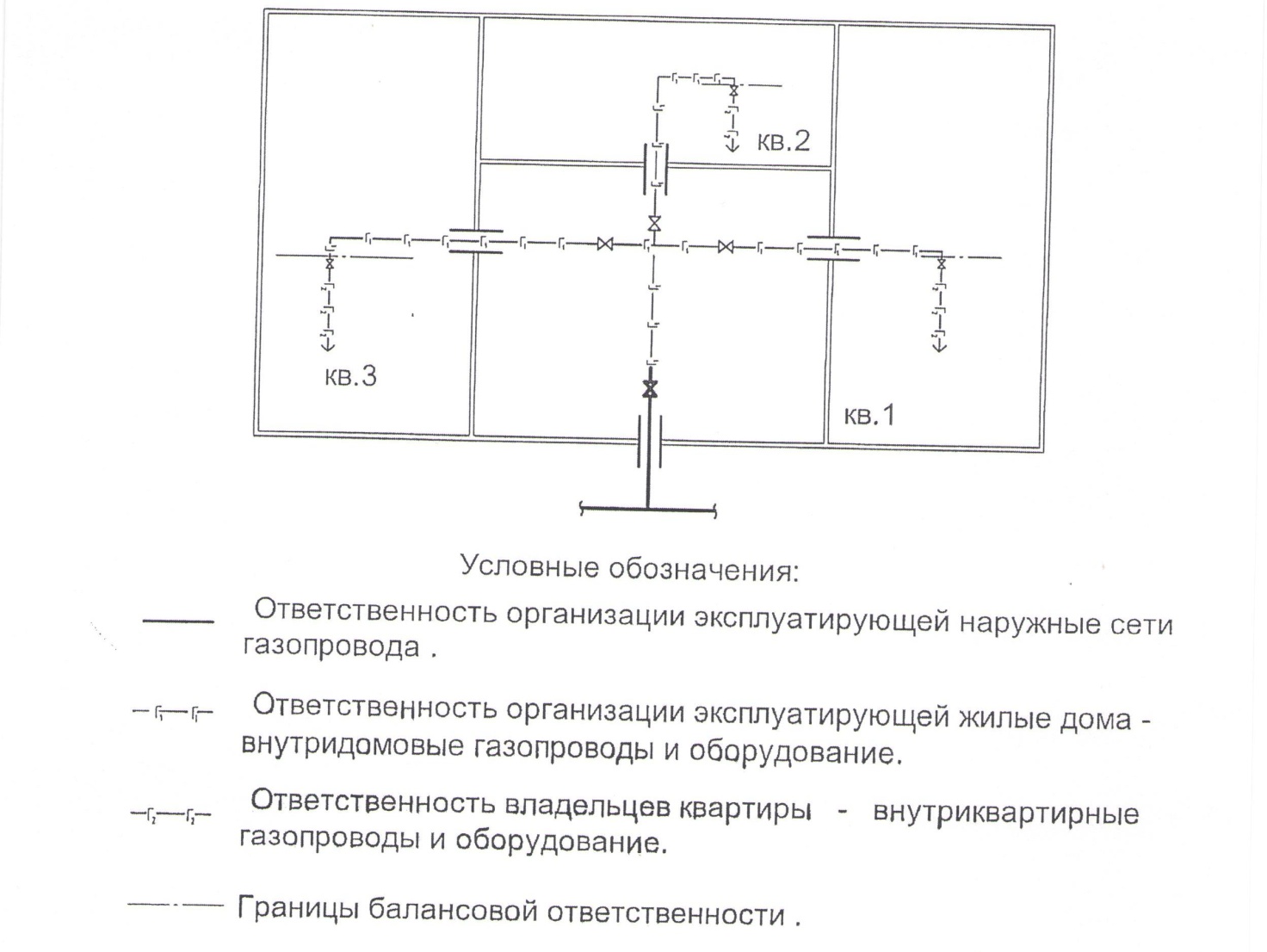 Заказчик________________________________________Приложение №4 к договору№ ГР-_________От «___» _____________  2017г.____________________________________________(наименование эксплуатационной организации)Срок хранения: 3 годаАкт №____отключения бытового газоиспользующего оборудования«	»	20	г.Ввиду	(причина отключения)в квартире №	дома №	по ул.	у потребителя газа_________________________________________________________________(Ф.И.О.)представителем эксплуатационной организации ______________________________________(должность, Ф.И.О.)в	ч	мин. в присутствии потребителя газа__________________________________отключено газоиспользующее оборудование________________________________________________(наименование, количество, способ отключения)Газоиспользующее оборудование подключено «	»	20	г.представителем эксплуатационной организации	(должность, Ф.И.О., подпись)на основании_____________________________________________________________________(основание)Представитель эксплуатационной организации __________________________________(должность, Ф.И.О.)Потребитель газа	_____(подпись, Ф.И.О.)Примечание - акт составляется в двух экземплярах, один из которых ведается на руки потребителю газа.ООО «ГазРесурс»ПРЕДПИСАНИЕоб устранении нарушений, выявленных в ходе выполнения работ по ТО ВДГО общего пользования№ _____________________от «	»	20	г.«	»	20	г.	г. ПсковКомиссия в составе:Представитель ООО «ГазРесурс»	(Ф.И.О., должность)(Ф.И.О., должность)Представитель управляющей организации______________________________________________________(Наименование УО, Ф.И.О. , должность)Составила     настоящее     предписание     о     том,     что     в     «____»     час.      «____»     мин     поадресу	в ходе выполнения работ по техническому обслуживанию ВДГО общего пользования выявлены следующие нарушения и замечания:Срок устранения нарушений и замечаний: доПо истечении указанного срока сообщить об их устранении в ООО «ГазРесурс» письменно.
Члены комиссии:		Приложение №5 к договору№ ГР-________От «___» _________  2017г.Дефектная ведомостьПриложение №6  к договору№ ГР-_______ от «___» ________  2017г.АКТ №_____выполнения работ (оказания услуг) по договору на техническое обслуживание и ремонт внутридомового газового оборудования (ВДГО) общего пользования многоквартирного жилого домаИсполнитель в лице (должность, Ф.И.О) слесаря (слесарей) __________________ выполнил заказчик в лице (должность, Ф.И.О.)_________________ по договору №________ от «____»________20___г. следующие работы (услуги):Итого (руб.):___________В том числе НДС (руб.):____________Всего оказано услуг на сумму ______________ руб.Дата выполнения работ: «___»_______ 20___ время с _______ по ________Вышеперечисленные услуги выполнены полностью и в срок. Заказчик претензий по объему, качеству и срокам оказания услуг не имеет.«ИСПОЛНИТЕЛЬ»ООО «ГазРесурс»Юридический адрес:. Псков, Октябрьский проспект 56 , Почтовый адрес:. Псков, Октябрьский проспект 56ИНН 6027140101, КПП 602701001,ОГРН 1116027015939,  Псковский РФ АО «Россельхозбанк»г. ПсковБИК 045805772, к/с 30101810900000000772р/с 40702810868000000808Тел. (8112) 20-11-72e-mail: gazresurs2011@mail.ru«ЗАКАЗЧИК»_______________________________________Юридический адрес:__________________________________________________________________________________________Почтовый адрес:__________________________________________________________________________________________ИНН ________________ , КПП ________________,ОГРН __________________________,_______________________________________________________________________________________________________________________________________к/с__________________________________________р/с__________________________________________БИК_________________________________________Тел.________________________________ e-mail: _______________________________Генеральный директор ______________________/В.А. Демин/_____________________________________________/ _____________________/№ п/пАдрес многоквартирного жилого домаГод ввода дома в эксплуатациюКоличество квартир всего (шт.)Прим.123456789101112ИТОГО:ИТОГО:«Исполнитель»Генеральный директор ______________________/В.А. Демин/м.п.«Заказчик»________________________________________/ ________________/м.п.№ п/пАдрес многоквартирного жилого домаГод ввода дома в эксплуатациюКоличество квартир всего (шт.)Месяц обслуживанияПрим.123456789101112131415161718192021ИТОГО:ИТОГО:ИТОГО:«Исполнитель»Генеральный директор ______________________/В.А. Демин/м.п.«Заказчик»__________________________________________/ _________________/м.п.№ п/пНаименованиеДефектЕд. изм.КоличествоВид необходимого ремонта12345б«Исполнитель»Генеральный директор ______________________/В.А. Демин/м.п.«Заказчик»_________________________________________/ ________________/м.п.«Исполнитель»ООО «Газресурс» Юр. адрес: 180004, г. Псков, Октябрьский пр-т, д.56«Заказчик»_______________________________________________Юр. адрес: _______________________________________№Наименование работ (услуг)Кол-воЕд. измеренияЦенаСумма1Техническое обслуживание внутридомового газового оборудования, относящегося к общему имуществу в многоквартирном жилом доме в расчете на 1 квартиру1квартира100.0100.0ПЕРЕЧЕНЬпроизведенных работ при техническом обслуживании внутридомового газового оборудования, относящегося к общему имуществу в многоквартирных жилых домахПЕРЕЧЕНЬпроизведенных работ при техническом обслуживании внутридомового газового оборудования, относящегося к общему имуществу в многоквартирных жилых домах1Оповещение   потребителей   о   проведении   технического   обслуживания   внутридомового   газового оборудования и газопроводов, относящихся к общему имуществу в многоквартирных жилых домах2Визуальная проверка целостности футляров через наружные и внутренние конструкции; проверка работоспособности вентиляционного канала, свободного доступа, состояния окраски, креплений газопровода и газового оборудования ВДГО общего пользования в многоквартирных жилых домах3Проверка герметичности соединений и отключающих устройств приборным методом, обмыливанием или контрольной опрессовкой4Проверка герметичности фланцевых, резьбовых соединений и сварных стыков на газопроводе общего пользования в подъезде жилых домов4при диаметре до 32 мм4при диаметре до 33-40 мм4при диаметре до 41-50 мм5Проверка работоспособности (при необходимости - разборка) и смазка отключающих устройств диаметром 25-40 мм5диаметром 50 мм«Исполнитель»______________________________«Заказчик»_______________________________